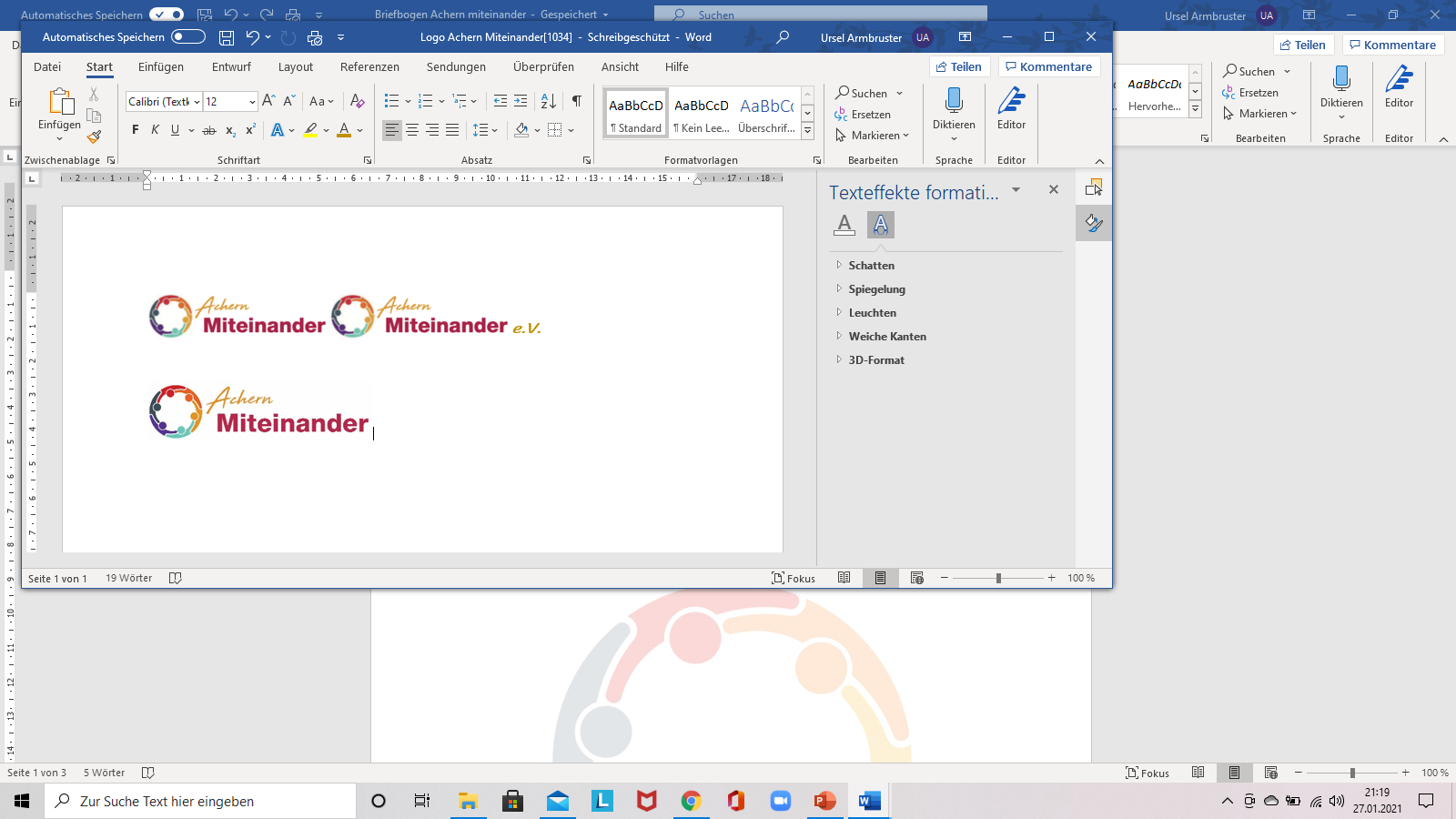 Nachname:Vorname:Vorname:Vorname:E-Mail:GeschlechtMWFestnetztelefonMobiltelefonMobiltelefonMobiltelefonPostleitzahlWohnortWohnortWohnortStraßeGeburtsdatumGeburtsdatumGeburtsdatumAchern denUnterschriftUnterschriftUnterschrift